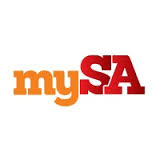 17-05-17Kelsey Bradshawhttp://www.mysanantonio.com/news/local/politics/article/Childhood-photo-Julian-and-Joaquin-Castro-11152547.php.Childhood photo of Julián and Joaquin Castro surfaces as twins continue attack on TrumpAs talks of impeachment swirled Tuesday night, former San Antonio Mayor Julián Castro took a moment to reminisce on a simpler time.A Twitter user posted a photo of Castro and his twin brother Joaquin as small children and said: "Taking a break from Trump to show you @JoaquinCastrotx and @JulianCastro as kids."Julián Castro responded and said: "Smooth '70s style."Julián Castro and his brother, U.S. Congressman Joaquin Castro, who grew up on the city's West Side, were born in 1974. Julián Castro told mySA.com he and his brother were 5 or 6 years old when the photo was taken.Both Castros were vocal on social media after the New York Times reported the president asked former FBI Director James Comey in February to end his investigation into then-national security adviser Michael Flynn."I hope you can let this go," Trump told Comey, according to the New York Times.After the Times broke the news, Julián Castro tweeted: "Wow."Joaquin Castro said if the New York Times report was correct, the president "used his office to obstruct justice.""The president's self-interest and disregard for the rule of law continue to sink to new lows," he said.kbradshaw@express-news.net